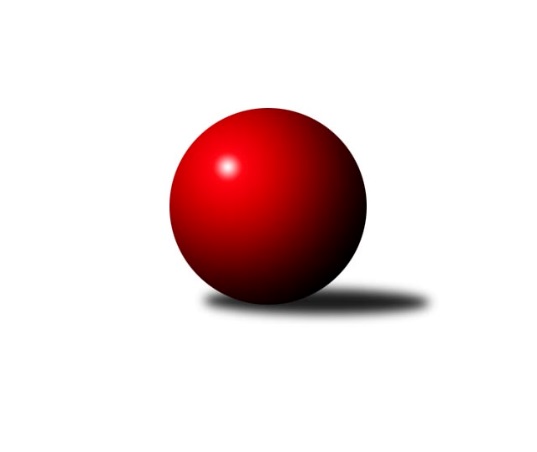 Č.18Ročník 2022/2023	26.2.2023Nejlepšího výkonu v tomto kole: 2917 dosáhlo družstvo: TJ Sparta Kutná Hora ADivize AS 2022/2023Výsledky 18. kolaSouhrnný přehled výsledků:AC Sparta Praha A	- SK Meteor Praha B	5:3	2563:2560	5.0:7.0	20.2.TJ Sokol Brandýs n. L. A	- TJ Radlice A	3:5	2438:2453	6.0:6.0	21.2.SK Meteor Praha A	- TJ Sokol Praha-Vršovice A	3:5	2447:2598	7.0:5.0	22.2.KK Kosmonosy B	- TJ Sokol Benešov B	5:3	2792:2760	7.0:5.0	23.2.TJ Sparta Kutná Hora A	- TJ AŠ Mladá Boleslav 	7:1	2917:2716	8.0:4.0	24.2.TJ Neratovice	- KK Konstruktiva Praha B		dohrávka		7.3.TJ Astra A	- KK Vlašim A		dohrávka		21.3.Tabulka družstev:	1.	TJ Radlice A	18	14	1	3	93.0 : 51.0 	126.0 : 90.0 	 2590	29	2.	KK Konstruktiva Praha B	16	12	1	3	83.5 : 44.5 	118.5 : 73.5 	 2589	25	3.	KK Kosmonosy B	18	12	0	6	85.0 : 59.0 	120.5 : 95.5 	 2587	24	4.	TJ Sparta Kutná Hora A	19	10	3	6	85.0 : 67.0 	126.5 : 101.5 	 2568	23	5.	TJ Sokol Praha-Vršovice A	17	10	0	7	76.0 : 60.0 	112.0 : 92.0 	 2542	20	6.	TJ Neratovice	17	10	0	7	74.5 : 61.5 	98.5 : 105.5 	 2518	20	7.	TJ Sokol Benešov B	18	9	0	9	76.0 : 68.0 	117.5 : 98.5 	 2576	18	8.	AC Sparta Praha A	19	9	0	10	73.5 : 78.5 	110.0 : 118.0 	 2501	18	9.	TJ AŠ Mladá Boleslav	17	7	1	9	55.5 : 80.5 	90.5 : 113.5 	 2522	15	10.	KK Vlašim A	17	6	2	9	61.0 : 75.0 	92.5 : 111.5 	 2546	14	11.	SK Meteor Praha A	17	6	0	11	60.0 : 76.0 	90.0 : 114.0 	 2461	12	12.	TJ Sokol Brandýs n. L. A	17	4	2	11	55.0 : 81.0 	91.0 : 113.0 	 2522	10	13.	TJ Astra A	17	4	2	11	53.0 : 83.0 	87.5 : 116.5 	 2492	10	14.	SK Meteor Praha B	17	3	0	14	45.0 : 91.0 	83.0 : 121.0 	 2432	6Podrobné výsledky kola:	 AC Sparta Praha A	2563	5:3	2560	SK Meteor Praha B	Václav Klička	 	 225 	 190 		415 	 1:1 	 407 	 	200 	 207		Luboš Soukup	Miroslav Viktorin	 	 230 	 199 		429 	 1:1 	 431 	 	213 	 218		Jiří Novotný	Petr Neumajer	 	 212 	 220 		432 	 1:1 	 418 	 	197 	 221		Vladimír Dvořák	Pavel Pavlíček	 	 171 	 219 		390 	 1:1 	 397 	 	183 	 214		Ctirad Dudycha	Jiří Neumajer	 	 212 	 221 		433 	 0:2 	 461 	 	235 	 226		David Dittrich	Petr Hartina	 	 250 	 214 		464 	 1:1 	 446 	 	215 	 231		Luboš Polanskýrozhodčí: Vojtěch KrákoraNejlepší výkon utkání: 464 - Petr Hartina	 TJ Sokol Brandýs n. L. A	2438	3:5	2453	TJ Radlice A	Václav Sommer	 	 213 	 195 		408 	 2:0 	 397 	 	203 	 194		Pavel Janoušek	František Čvančara	 	 195 	 184 		379 	 0:2 	 418 	 	199 	 219		Rostislav Kašpar	Martin Šmejkal	 	 192 	 193 		385 	 1:1 	 393 	 	211 	 182		David Kašpar	Pavel Kotek *1	 	 185 	 196 		381 	 0:2 	 412 	 	206 	 206		Josef Kašpar	Miloslav Rychetský	 	 216 	 235 		451 	 1:1 	 426 	 	234 	 192		Milan Komorník	Karel Křenek	 	 218 	 216 		434 	 2:0 	 407 	 	202 	 205		Miloš Beneš ml.rozhodčí: Miloslav Rychetskýstřídání: *1 od 51. hodu Lukáš KotekNejlepší výkon utkání: 451 - Miloslav Rychetský	 SK Meteor Praha A	2447	3:5	2598	TJ Sokol Praha-Vršovice A	Jindřich Sahula	 	 212 	 199 		411 	 2:0 	 398 	 	206 	 192		Antonín Krejza	Tereza Hrbková	 	 203 	 213 		416 	 1:1 	 438 	 	227 	 211		Roman Přeučil	Ladislav Zahrádka	 	 163 	 137 		300 	 0:2 	 488 	 	248 	 240		Zbyněk Vilímovský	Martin Boháč	 	 230 	 232 		462 	 1:1 	 455 	 	233 	 222		Jiří Jabůrek	Ivo Steindl	 	 216 	 186 		402 	 1:1 	 418 	 	215 	 203		Pavel Grygar	Pavel Plachý	 	 230 	 226 		456 	 2:0 	 401 	 	208 	 193		Martin Švedarozhodčí: Ladislav ZahrádkaNejlepší výkon utkání: 488 - Zbyněk Vilímovský	 KK Kosmonosy B	2792	5:3	2760	TJ Sokol Benešov B	Věroslav Řípa	 	 251 	 238 		489 	 2:0 	 432 	 	238 	 194		Dušan Dvořák	Marek Náhlovský	 	 236 	 222 		458 	 2:0 	 437 	 	220 	 217		Marek Červ	Radek Tajč	 	 237 	 264 		501 	 2:0 	 423 	 	227 	 196		David Dvořák	Jan Kocurek	 	 228 	 232 		460 	 0:2 	 510 	 	267 	 243		Petr Červ	Filip Bajer	 	 216 	 234 		450 	 1:1 	 451 	 	211 	 240		Jiří Kočí	Ondrej Troják	 	 229 	 205 		434 	 0:2 	 507 	 	260 	 247		Petr Brabenecrozhodčí: Radek TajčNejlepší výkon utkání: 510 - Petr Červ	 TJ Sparta Kutná Hora A	2917	7:1	2716	TJ AŠ Mladá Boleslav 	Zdeněk Rajchman	 	 211 	 263 		474 	 1:1 	 433 	 	218 	 215		Petr Horáček	Vladimír Holý	 	 254 	 250 		504 	 2:0 	 452 	 	236 	 216		Petr Palaštuk	Michal Hrčkulák	 	 223 	 261 		484 	 1:1 	 441 	 	231 	 210		Michal Horáček	Jiří Barbora	 	 238 	 226 		464 	 1:1 	 470 	 	233 	 237		Pavel Horáček ml.	Leoš Vobořil	 	 247 	 284 		531 	 2:0 	 464 	 	234 	 230		Josef Cíla	Dušan Hrčkulák	 	 242 	 218 		460 	 1:1 	 456 	 	228 	 228		Pavel Palaštukrozhodčí: Petr DusNejlepší výkon utkání: 531 - Leoš VobořilPořadí jednotlivců:	jméno hráče	družstvo	celkem	plné	dorážka	chyby	poměr kuž.	Maximum	1.	Zbyněk Vilímovský 	TJ Sokol Praha-Vršovice A	450.68	303.2	147.5	2.4	10/10	(497)	2.	Michal Ostatnický 	KK Konstruktiva Praha B	450.55	303.4	147.1	1.8	7/7	(483)	3.	Ladislav Hlaváček 	KK Vlašim A	447.91	302.8	145.1	3.7	8/8	(483)	4.	Jiří Kočí 	TJ Sokol Benešov B	443.34	304.0	139.4	5.0	7/7	(491)	5.	Karel Křenek 	TJ Sokol Brandýs n. L. A	442.93	294.0	149.0	3.1	7/8	(464)	6.	Filip Bajer 	KK Kosmonosy B	442.75	297.8	145.0	4.7	9/9	(496)	7.	Jan Kvapil 	TJ Neratovice	442.47	299.0	143.4	3.5	6/9	(462)	8.	Josef Kašpar 	TJ Radlice A	441.54	297.9	143.6	2.9	10/10	(490)	9.	Miloš Beneš  ml.	TJ Radlice A	440.50	298.2	142.3	3.1	10/10	(472)	10.	Jakub Wrzecionko 	KK Konstruktiva Praha B	439.84	294.9	145.0	4.7	7/7	(496)	11.	Ludmila Johnová 	KK Konstruktiva Praha B	439.68	297.1	142.6	4.6	7/7	(511)	12.	Petr Červ 	TJ Sokol Benešov B	438.80	292.8	146.0	4.9	7/7	(510)	13.	Radek Tajč 	KK Kosmonosy B	438.74	301.8	137.0	3.7	8/9	(501)	14.	Jiří Jabůrek 	TJ Sokol Praha-Vršovice A	438.29	298.3	140.0	3.2	9/10	(478)	15.	Miloslav Rychetský 	TJ Sokol Brandýs n. L. A	437.77	299.0	138.8	3.6	8/8	(475)	16.	Ondrej Troják 	KK Kosmonosy B	437.44	300.8	136.7	5.0	8/9	(495)	17.	Pavel Novák 	SK Meteor Praha B	436.39	296.1	140.3	3.8	6/8	(466)	18.	Petr Brabenec 	TJ Sokol Benešov B	436.04	299.6	136.4	5.2	7/7	(507)	19.	Břetislav Vystrčil 	KK Kosmonosy B	435.75	299.0	136.8	6.5	9/9	(485)	20.	Emilie Somolíková 	KK Konstruktiva Praha B	434.74	293.9	140.8	4.5	7/7	(477)	21.	Pavel Plachý 	SK Meteor Praha A	434.59	297.9	136.7	5.3	9/9	(488)	22.	Jiří Rejthárek 	TJ Sokol Praha-Vršovice A	434.38	293.3	141.1	4.8	8/10	(484)	23.	Petr Hartina 	AC Sparta Praha A	434.26	297.0	137.3	3.5	9/10	(474)	24.	Petr Seidl 	TJ Astra A	433.11	295.2	137.9	4.1	10/10	(464)	25.	Rostislav Kašpar 	TJ Radlice A	432.39	293.7	138.7	5.6	10/10	(481)	26.	Pavel Palaštuk 	TJ AŠ Mladá Boleslav 	432.11	291.2	140.9	4.4	9/9	(466)	27.	Dušan Hrčkulák 	TJ Sparta Kutná Hora A	431.08	291.6	139.5	3.8	11/11	(505)	28.	Pavel Horáček  ml.	TJ AŠ Mladá Boleslav 	430.94	301.5	129.5	7.5	8/9	(470)	29.	Petr Palaštuk 	TJ AŠ Mladá Boleslav 	430.75	296.2	134.6	5.7	9/9	(477)	30.	Petr Šteiner 	TJ Neratovice	430.24	293.6	136.7	5.3	9/9	(474)	31.	Jiří Barbora 	TJ Sparta Kutná Hora A	429.95	294.3	135.7	5.6	11/11	(497)	32.	Josef Dotlačil 	KK Vlašim A	429.76	290.7	139.0	3.2	8/8	(478)	33.	David Kašpar 	TJ Radlice A	429.34	305.2	124.1	6.8	8/10	(486)	34.	Ctirad Dudycha 	SK Meteor Praha B	429.34	296.7	132.7	6.9	7/8	(478)	35.	Miroslav Burock 	TJ Neratovice	428.86	300.9	128.0	7.0	7/9	(476)	36.	Milan Komorník 	TJ Radlice A	428.46	290.2	138.2	4.5	8/10	(455)	37.	Martin Boháč 	SK Meteor Praha A	428.39	293.7	134.7	6.2	8/9	(483)	38.	Zdeněk Rajchman 	TJ Sparta Kutná Hora A	427.92	292.9	135.0	5.7	9/11	(474)	39.	Ladislav Kalous 	TJ Sokol Benešov B	427.85	295.9	132.0	7.0	6/7	(480)	40.	Jakub Vodička 	TJ Astra A	427.03	300.9	126.2	8.6	10/10	(458)	41.	Věroslav Řípa 	KK Kosmonosy B	426.44	293.0	133.4	5.7	9/9	(497)	42.	Vladimír Holý 	TJ Sparta Kutná Hora A	426.32	289.3	137.0	4.4	11/11	(504)	43.	Václav Klička 	AC Sparta Praha A	425.47	284.1	141.4	4.9	9/10	(465)	44.	Marek Červ 	TJ Sokol Benešov B	423.39	290.8	132.5	6.9	7/7	(469)	45.	Milan Mikulášek 	SK Meteor Praha A	422.79	292.4	130.4	8.1	7/9	(478)	46.	Václav Tůma 	KK Vlašim A	422.57	293.1	129.5	5.9	8/8	(467)	47.	Jaroslav Kourek 	TJ Radlice A	422.05	295.7	126.3	7.7	8/10	(446)	48.	Ivo Steindl 	SK Meteor Praha A	421.64	292.2	129.5	7.1	9/9	(494)	49.	Jan Meščan 	TJ Neratovice	421.08	290.1	131.0	8.0	6/9	(460)	50.	David Dittrich 	SK Meteor Praha B	420.11	285.0	135.1	4.7	7/8	(461)	51.	Dušan Dvořák 	TJ Sokol Benešov B	419.06	291.0	128.1	6.3	6/7	(502)	52.	Josef Trnka 	TJ Neratovice	417.60	294.9	122.7	9.1	8/9	(453)	53.	Jaroslav Pleticha  st.	KK Konstruktiva Praha B	417.57	286.5	131.0	7.3	7/7	(481)	54.	František Čvančara 	TJ Sokol Brandýs n. L. A	417.50	293.9	123.6	8.0	7/8	(448)	55.	Petr Neumajer 	AC Sparta Praha A	417.22	290.5	126.8	7.8	9/10	(473)	56.	Jiří Kadleček 	KK Vlašim A	417.20	288.4	128.8	6.0	8/8	(471)	57.	Petr Horáček 	TJ AŠ Mladá Boleslav 	416.50	291.1	125.4	5.4	7/9	(438)	58.	Pavel Kotek 	TJ Sokol Brandýs n. L. A	416.48	286.0	130.5	5.9	8/8	(453)	59.	Roman Přeučil 	TJ Sokol Praha-Vršovice A	415.45	292.1	123.3	9.2	8/10	(457)	60.	Jiří Neumajer 	AC Sparta Praha A	414.98	288.5	126.5	7.3	10/10	(442)	61.	Eva Václavková 	KK Konstruktiva Praha B	413.64	290.0	123.6	6.4	7/7	(447)	62.	Marek Náhlovský 	KK Kosmonosy B	412.70	292.3	120.4	8.3	8/9	(488)	63.	Antonín Krejza 	TJ Sokol Praha-Vršovice A	412.49	281.3	131.2	5.5	7/10	(436)	64.	Pavel Grygar 	TJ Sokol Praha-Vršovice A	411.64	285.4	126.3	5.8	7/10	(432)	65.	Pavel Pavlíček 	AC Sparta Praha A	409.84	290.3	119.6	9.4	10/10	(459)	66.	Michal Horáček 	TJ AŠ Mladá Boleslav 	409.63	283.1	126.5	6.7	9/9	(441)	67.	Milan Černý 	KK Vlašim A	409.02	285.0	124.0	7.9	8/8	(464)	68.	Jaroslav Dryák 	TJ Astra A	406.68	292.5	114.2	10.3	10/10	(459)	69.	Vojtěch Krákora 	AC Sparta Praha A	406.24	287.0	119.3	8.7	9/10	(434)	70.	Luboš Polanský 	SK Meteor Praha B	405.77	290.8	114.9	8.3	6/8	(461)	71.	Martin Šmejkal 	TJ Sokol Brandýs n. L. A	404.81	287.2	117.6	10.6	6/8	(431)	72.	Daniel Veselý 	TJ Astra A	404.06	285.4	118.7	8.2	10/10	(456)	73.	Tomáš Hroza 	TJ Astra A	401.40	289.0	112.4	10.3	8/10	(437)	74.	Jindřich Sahula 	SK Meteor Praha A	400.48	286.7	113.7	10.9	7/9	(478)	75.	Eva Dvorská 	TJ Neratovice	399.90	283.0	116.9	8.0	9/9	(426)	76.	Jiří Novotný 	SK Meteor Praha B	396.35	286.7	109.7	9.3	8/8	(448)	77.	Luboš Soukup 	SK Meteor Praha B	395.93	288.0	108.0	9.5	7/8	(440)	78.	Martin Šveda 	TJ Sokol Praha-Vršovice A	395.63	284.7	110.9	10.7	8/10	(433)	79.	Ladislav Zahrádka 	SK Meteor Praha A	393.16	280.9	112.3	10.2	9/9	(435)	80.	Vladimír Sommer 	TJ Sokol Brandýs n. L. A	392.66	280.0	112.7	10.2	7/8	(412)	81.	Michal Franc 	SK Meteor Praha B	357.65	262.9	94.8	15.3	7/8	(416)		Leoš Vobořil 	TJ Sparta Kutná Hora A	479.07	315.1	164.0	2.6	2/11	(531)		Dušan Plocek 	TJ Neratovice	476.00	300.5	175.5	0.5	2/9	(484)		František Tesař 	TJ Sparta Kutná Hora A	470.00	329.0	141.0	4.0	1/11	(470)		Lukáš Lehner 	TJ Radlice A	463.00	301.0	162.0	2.0	1/10	(463)		Karel Hybš 	KK Konstruktiva Praha B	462.00	310.0	152.0	6.0	1/7	(462)		Michal Hrčkulák 	TJ Sparta Kutná Hora A	461.17	298.5	162.7	2.8	6/11	(484)		Jan Kocurek 	KK Kosmonosy B	446.25	307.0	139.3	8.0	2/9	(460)		Václav Sommer 	TJ Sokol Brandýs n. L. A	443.50	301.0	142.5	4.0	4/8	(461)		Josef Cíla 	TJ AŠ Mladá Boleslav 	443.00	297.4	145.6	3.4	5/9	(473)		Miroslav Pessr 	KK Vlašim A	440.83	299.7	141.2	4.8	3/8	(477)		Martin Dubský 	AC Sparta Praha A	437.50	291.0	146.5	8.0	1/10	(438)		Radek Fiala 	TJ Astra A	435.17	300.2	134.9	5.5	6/10	(486)		Jan Červenka 	AC Sparta Praha A	435.00	304.0	131.0	8.0	1/10	(435)		Jaroslav Pleticha  ml.	KK Konstruktiva Praha B	433.75	290.0	143.8	3.8	2/7	(458)		Karel Drábek 	TJ Sokol Benešov B	432.75	296.3	136.5	1.8	2/7	(451)		Miroslav Viktorin 	AC Sparta Praha A	432.33	295.3	137.0	6.7	3/10	(443)		Pavlína Říhová 	KK Kosmonosy B	432.00	288.5	143.5	6.0	1/9	(468)		Jaroslav Čermák 	TJ Sparta Kutná Hora A	429.33	296.7	132.7	5.7	3/11	(492)		Vlastimil Pírek 	KK Vlašim A	427.67	295.1	132.6	8.2	3/8	(464)		Daniel Brejcha 	TJ Sparta Kutná Hora A	426.63	299.4	127.3	9.4	2/11	(453)		Jan Kamín 	TJ Radlice A	425.00	282.5	142.5	4.5	2/10	(446)		Zdeněk Míka 	SK Meteor Praha B	423.00	289.0	134.0	7.0	1/8	(423)		Pavel Holec 	TJ Sokol Brandýs n. L. A	423.00	300.0	123.0	5.0	1/8	(423)		Tomáš Turnský 	TJ Astra A	422.50	298.0	124.5	8.0	1/10	(428)		Petr Dus 	TJ Sparta Kutná Hora A	420.43	291.3	129.1	7.6	7/11	(452)		Pavel Janoušek 	TJ Radlice A	417.00	286.4	130.6	6.8	6/10	(438)		Jindra Pokorná 	SK Meteor Praha B	417.00	305.0	112.0	10.0	1/8	(417)		Petr Vacek 	TJ Neratovice	414.00	289.7	124.4	9.2	5/9	(459)		Jan Vácha 	AC Sparta Praha A	414.00	295.0	119.0	11.5	2/10	(434)		Ondřej Majerčík 	KK Kosmonosy B	413.67	291.0	122.7	8.3	3/9	(450)		Hana Kovářová 	KK Konstruktiva Praha B	413.00	309.0	104.0	10.0	1/7	(413)		Adam Janda 	TJ Sparta Kutná Hora A	413.00	312.0	101.0	7.0	1/11	(413)		Leoš Chalupa 	KK Vlašim A	412.67	289.9	122.8	11.6	3/8	(449)		Jan Urban 	KK Vlašim A	412.50	292.5	120.0	9.0	1/8	(424)		Martin Šmejkal 	TJ Sokol Praha-Vršovice A	411.65	291.7	120.0	7.6	5/10	(438)		Zuzana Edlmannová 	SK Meteor Praha A	409.00	303.0	106.0	10.0	1/9	(409)		Marek Šveda 	TJ Astra A	408.44	287.0	121.4	10.4	6/10	(442)		František Pícha 	KK Vlašim A	408.00	290.0	118.0	11.5	1/8	(417)		Jitka Drábková 	TJ Sokol Benešov B	408.00	296.0	112.0	11.0	1/7	(408)		Vladimír Dvořák 	SK Meteor Praha B	407.50	300.5	107.0	12.0	2/8	(418)		Jan Kozák 	TJ Neratovice	405.35	286.4	119.0	9.1	4/9	(427)		Zdeňka Vokolková 	TJ Sparta Kutná Hora A	401.00	287.0	114.0	9.0	1/11	(401)		Ondřej Maňour 	TJ Radlice A	401.00	296.0	105.0	11.0	1/10	(401)		Jaroslava Fukačová 	TJ Neratovice	400.50	270.5	130.0	5.0	2/9	(406)		Bohumír Kopecký 	TJ Sparta Kutná Hora A	400.00	268.0	132.0	11.0	1/11	(400)		Zdeněk Boháč 	SK Meteor Praha B	400.00	287.0	113.0	8.0	1/8	(400)		Pavel Vojta 	KK Vlašim A	399.00	285.0	114.0	6.0	1/8	(399)		Bohumil Sedláček 	TJ AŠ Mladá Boleslav 	397.20	294.4	102.8	11.8	5/9	(430)		Miroslav Drábek 	TJ Sokol Benešov B	396.00	282.0	114.0	9.0	1/7	(396)		David Dvořák 	TJ Sokol Benešov B	395.50	290.0	105.5	10.5	2/7	(423)		Miroslav Šostý 	SK Meteor Praha A	395.00	290.0	105.0	10.0	1/9	(395)		Michael Šepič 	SK Meteor Praha B	392.00	266.0	126.0	11.0	1/8	(392)		Josef Hladík 	TJ Sokol Praha-Vršovice A	392.00	280.0	112.0	8.0	1/10	(392)		Hana Barborová 	TJ Sparta Kutná Hora A	387.00	267.0	120.0	9.0	1/11	(387)		Lukáš Kotek 	TJ Sokol Brandýs n. L. A	384.00	277.0	107.0	7.0	1/8	(384)		Ivana Kopecká 	TJ Sparta Kutná Hora A	383.80	272.8	111.0	7.6	5/11	(416)		Jiří Samolák 	TJ AŠ Mladá Boleslav 	383.40	273.4	110.0	11.4	5/9	(470)		Tereza Hrbková 	SK Meteor Praha A	383.00	269.0	114.0	7.0	2/9	(431)		Radek Horák 	TJ AŠ Mladá Boleslav 	381.00	284.0	97.0	12.0	1/9	(381)		Ladislav Sopr 	TJ Sokol Brandýs n. L. A	368.33	270.3	98.0	14.7	3/8	(381)		Zdeněk Cepl 	AC Sparta Praha A	349.00	258.0	91.0	16.0	1/10	(349)		Zdeněk Horváth 	TJ AŠ Mladá Boleslav 	339.00	262.0	77.0	27.0	1/9	(339)		Ivan Hrbek 	SK Meteor Praha A	325.50	239.0	86.5	18.0	2/9	(344)		Martin Povolný 	SK Meteor Praha A	310.00	252.0	58.0	31.0	1/9	(310)Sportovně technické informace:Starty náhradníků:registrační číslo	jméno a příjmení 	datum startu 	družstvo	číslo startu13682	Lukáš Kotek	21.02.2023	TJ Sokol Brandýs n. L. A	1x1134	Miroslav Viktorin	20.02.2023	AC Sparta Praha A	1x22183	David Dvořák	23.02.2023	TJ Sokol Benešov B	1x16825	Tereza Hrbková	22.02.2023	SK Meteor Praha A	3x23581	Vladimír Dvořák	20.02.2023	SK Meteor Praha B	3x
Hráči dopsaní na soupisku:registrační číslo	jméno a příjmení 	datum startu 	družstvo	Program dalšího kola:19. kolo27.2.2023	po	17:00	TJ Sokol Benešov B - KK Vlašim A	27.2.2023	po	18:00	SK Meteor Praha B - TJ Sokol Praha-Vršovice A (dohrávka z 15. kola)	1.3.2023	st	17:30	SK Meteor Praha A - TJ Astra A	2.3.2023	čt	17:30	TJ Sokol Praha-Vršovice A - TJ Neratovice	2.3.2023	čt	18:00	SK Meteor Praha B - TJ Sokol Brandýs n. L. A	2.3.2023	čt	18:30	KK Konstruktiva Praha B - AC Sparta Praha A	3.3.2023	pá	17:00	TJ AŠ Mladá Boleslav  - KK Kosmonosy B	Nejlepší šestka kola - absolutněNejlepší šestka kola - absolutněNejlepší šestka kola - absolutněNejlepší šestka kola - absolutněNejlepší šestka kola - dle průměru kuželenNejlepší šestka kola - dle průměru kuželenNejlepší šestka kola - dle průměru kuželenNejlepší šestka kola - dle průměru kuželenNejlepší šestka kola - dle průměru kuželenPočetJménoNázev týmuVýkonPočetJménoNázev týmuPrůměr (%)Výkon6xLeoš VobořilK. Hora A5312xJan KvapilTJ Neratovice118.045001xPetr ČervBenešov B5105xLeoš VobořilK. Hora A117.285311xPetr BrabenecBenešov B5074xZbyněk VilímovskýVršovice A116.034885xVladimír HolýK. Hora A5042xJosef DotlačilVlašim A113.864843xRadek TajčKosmonosy B5011xPetr ČervBenešov B112.525101xJan KvapilTJ Neratovice5001xPetr BrabenecBenešov B111.85507